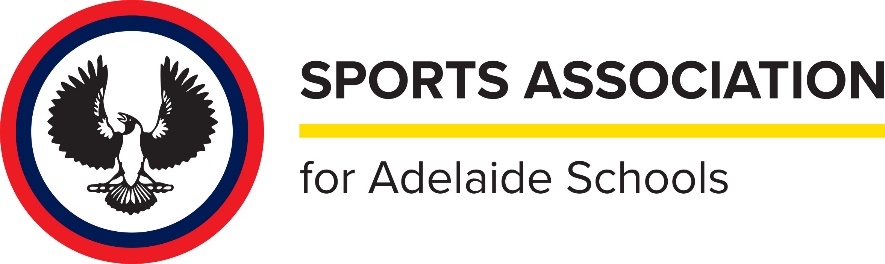 SAAS Touch FootballInformation Summary SheetGame Information SummaryStart Time – 4.15 / 5.05Venue – City Touch Fields Park 17 corner of Greenhill and Beaumont road, EastwoodClubrooms and toilets available.Fields 1-2-3-4-5Refer to MapCompetitions Senior (10-11-12) Middle (7-8-9) CompetitionsThere will be a Medical person at the venue, based at the clubroomsLadders will be in operation for both competitions with a shield to the winning team (Results need to be submitted to SAAS before the end of the week).The competition begins on Wednesday 12/2 and runs for 7 roundsSenior Touch FootballWeek 7 Finals - 1v2 Grand Final / 3v4Middle Touch FootballWeek 7 Finals - 1v2 Grand Final / 3v4 / 5v6 / 7 byePlaying ConditionsTouch Football South Australia will provide the Umpire, game ball and Time Keep all matches.The game with play under the Touch Football 8th edition rules 6 players on the field at one time with maximum of 14 players per side (girls can participate in this competition).2 x 20 halves (5-minute break between the two halves)Each team must be in a school sports uniform or team kit for clear identification.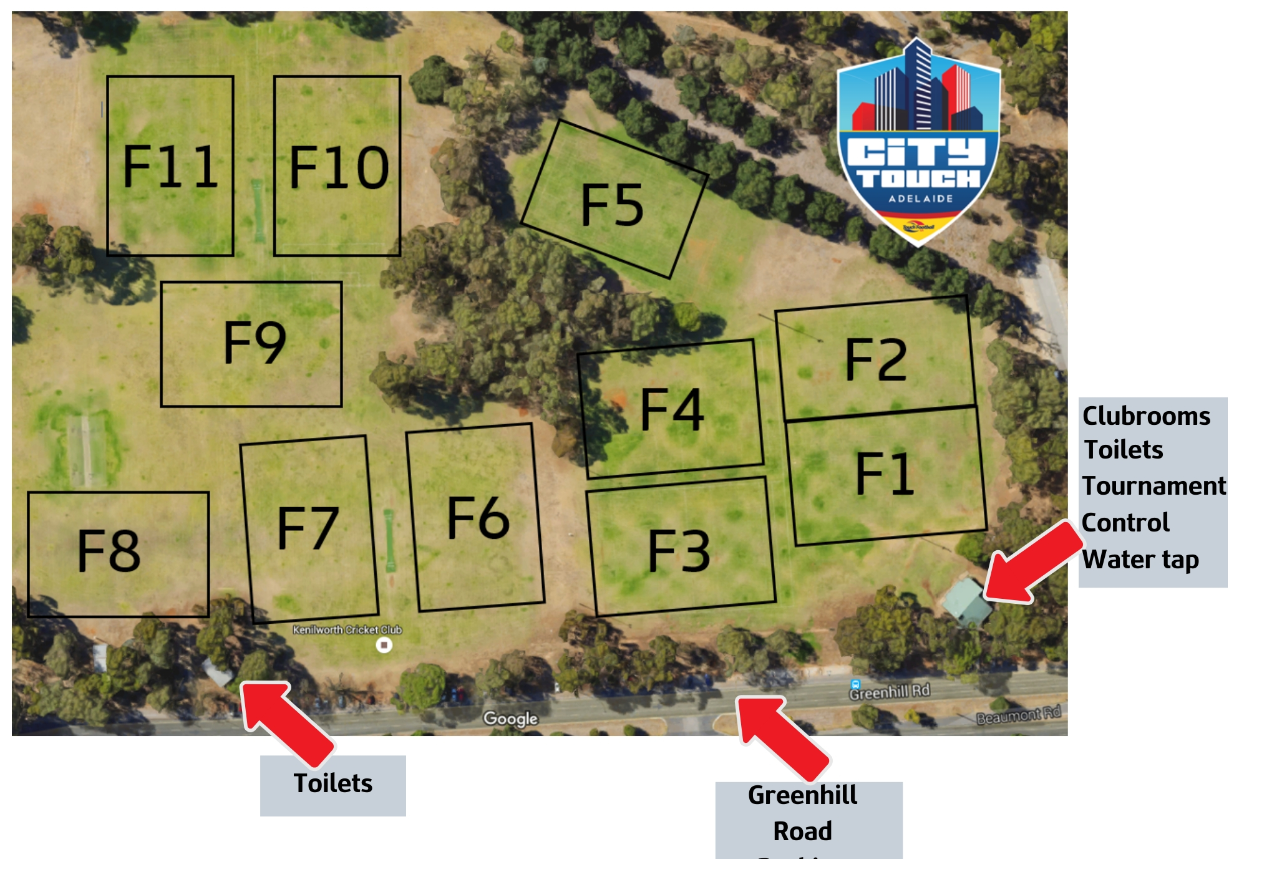 Marryatville HSCBCSacred HeartPembrokeMarryatville HSPembrokeSacred Heart 1St PaulsAHSSt MichaelsSacred Heart 2